Distretto di Lecco 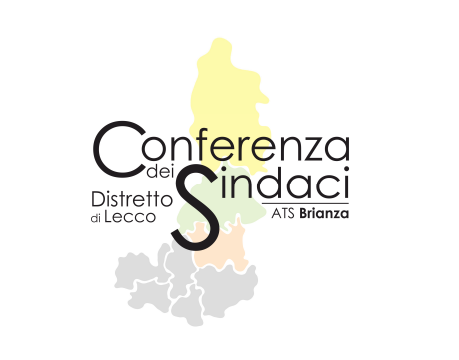 Ambito territoriale di Bellano, Lecco e MerateViste le leggi n.104/1992; n.112/2016; la D.G.R. n.6674/2017 “Programma operativo regionale per la realizzazione degli interventi a favore di persone con disabilità grave prive del sostegno familiare – Dopo di noi; il D.D.G. n.8196 del 06/07/2017; il Decreto del 23/11/2016 del Ministero del Lavoro e Politiche Sociali; le Linee operative locali approvate dagli organismi degli Ambiti territoriali di Bellano, Lecco e Merate si pubblica il presente Finalità e obiettiviSostenere le persone con disabilità grave prive dell’adeguato sostegno familiare attraverso l’attivazione di misure di assistenza, cura e protezione.DestinatariPossono presentare domande i cittadini residenti nei Comuni del Distretto di Lecco (Ambiti distrettuali di Bellano, Lecco e Merate) in possesso dei seguenti requisiti:Persone con disabilità grave (ai sensi dell’art. 3 comma 3 della Legge n. 104/1992, accertata nelle modalità indicate dall’art. 4 della medesima legge):non determinata dal naturale invecchiamento o da patologie connesse alla senilità;con età compresa tra i 18 e i 64 anni, con priorità a cluster specifici a seconda del tipo di sostegnoprive del sostegno familiare in quanto mancanti di entrambi i genitori o perché gli stessi non sono in grado di fornire l’adeguato sostegno genitoriale, nonché in vista del venir meno del sostegno familiarePer i requisiti specifici richiesti per l’accesso alle diverse tipologie di sostegni si rimanda al modello di domanda allegato. Tipologie di sostegniInterventi strutturali  finalizzati alla ristrutturazione dell’abitazione:eliminazione barriere architettoniche;miglioramento della fruibilità attraverso soluzioni domotiche;messa a norma degli impianti.Interventi gestionali  finalizzati alla realizzazione di:percorsi di accompagnamento all’autonomia per l’emancipazione dal contesto familiare ovvero per la deistituzionalizzazione;supporto alla residenzialità;ricoveri temporanei di pronto intervento/sollievo in situazioni di emergenza.Gli interventi attuabili sono specificati  nell’allegato B della D.G.R. n. 6674 del 07/06/2017 e declinati nelle Linee operative territoriali  allegate.Risorse Risorse assegnate agli Ambiti territoriali del Distretto di Lecco: Ambito di Bellano € 78.872Ambito di Lecco € 235.233Ambito di Merate € 179.845Modalità di presentazione delle domandeLe domande dovranno essere presentate entro e non oltre il giorno 31/03/2018 ai Servizi Sociali del Comune di residenza compilando il modulo dell’istanza di valutazione. Alla domanda dovrà essere allegata la documentazione prevista per le singole misure così come specificato nel modulo stesso. Sarà possibile integrare e completare la documentazione a corredo della domanda anche successivamente e comunque entro e non oltre il 16 aprile 2018. Le domande presentate oltre il termine suddetto o presentate con modalità difformi da quanto previsto dal presente Avviso, non potranno essere prese in considerazione.Come da indicazioni regionali, se con il presente avviso non verranno esaurite le risorse disponibili, si procederà con la modalità “a sportello”. Valutazione delle domandeLa valutazione multidimensionale delle situazioni delle persone richiedenti è effettuata in maniera integrata dall’equipe di valutazione multiprofessionale (EVM) composta da operatori dell’Azienda Socio Sanitaria di Lecco e dei Comuni/Ambito territoriale anche attraverso l’utilizzo di strumenti validati e secondo quanto previsto dalle procedure operative in materia, come indicato nelle Linee operative territoriali.  L’EVM definisce le graduatorie di priorità nell’accesso alle varie misure. Ai sensi del  D.M.23 novembre 2016, l’accesso ai sostegni del Fondo Dopo di Noi è prioritariamente garantito alle persone con disabilità grave prive del sostegno familiare in base alla necessità di maggiore urgenza di, valutata in base a:Limitazioni dell’autonomia Sostegni che la famiglia è in grado di fornire in termini di assistenza/accudimento e di sollecitazione della vita di relazione e garantire una buona relazione interpersonale;Condizione abitativa e ambientale;Condizioni economiche della persona con disabilità e della sua famiglia (per attribuire i punteggi relativi a questa voce è necessario presentare la DSU familiare relativa all’ISEE ordinario)A tali parametri si aggiungono ulteriori criteri specifici per singola graduatoria secondo quanto previsto nella DGR X/6674 e meglio specificato nelle Linee operative dell’Ambito Territoriale.Se con il presente avviso non vengono esaurite le risorse disponibili, si procederà con la modalità “a sportello”. Ammissione delle domandeIl contributo sarà riconosciuto fino ad esaurimento del budget disponibile per le diverse tipologie di sostegni e sarà erogato solo a seguito di verifica di effettiva possibilità di attivazione delle misure.RiferimentiPer ogni ulteriore informazione si invita a contattare:Il Servizio Sociale del Comune di residenzaUfficio di Piano di Bellano tel. 0341 – 910144;  email: ufficiodipiano_bellano@valsassina.itUfficio di Piano di Lecco tel. 0341 – 481531; amail: ufficiodipiano@comune.lecco.itUfficio di Piano di Merate tel. 039 – 9286167; email: ufficiodipiano@retesalute.net Lecco, 5 marzo 2018Il Coordinatore dell’Ufficio dei Piani         F.to Ruggero Plebani2° AVVISO PUBBLICOper la realizzazione degli interventi a favore di persone con disabilità grave prive del sostegno familiare - D.G.R. n. 6674 del 07/06/2017 “Programma operativo regionale per la realizzazione degli interventi a favore di persone con disabilità grave prive del sostegno familiare – Dopo di noi – L. N. 112/2016;